 High Level Think Tank Forum:Indonesian Stainless Steel integrated SEZ SEZ – Special Economic Zone – KEKBy the Belt and Road InitiativeAs a supplier of stainless steel raw material, Indonesia has gradually being a focus and ideal investment destination for many enterprises. At this meeting, we have the honor to invite Indonesian government officers and well-known enterprises in stainless steel industry chain to discuss a global development of Indonesian stainless steel.September 13-15th, 2017                                Jakarta, IndonesiaDistinguished                ,We sincerely invite you to attend the 2017 the Belt and Road International stainless steel think tank conference held in Indonesia, Jakarta on September 13-15th 2017.And this conference will attract representatives from famous enterprises, the stainless steel industry chain, traders and downstream users as well as experts and scholars in the field of finance. Conference theme: establishment of global stainless steel industrial zone in IndonesiaShanghai Ganglian Information Technology Co.,Ltd                                                                   July,2017 High Level Think Tank Forum:Indonesian Stainless Steel Integrated SEZ SEZ – Special Economic Zone – KEKBy Belt and Road InitiativeDear Sir/Madam,We sincerely invite you to attend the 2017 the Belt and Road International Stainless Steel High Level Think Tank Forum held in Jakarta, Indonesia on September 13-15th 2017. The conference is jointly held by Ministry of Industry and Indonesian Chamber of Commerce and Industry, undertaken by Shanghai Ganglian Information Technology Co.,Ltd, Indonesian Smelter & Mineral Processing Association ,Indonesian Research & Development International ,supported by Investment Coordinating Board Republic of Indonesia, Ministry of Energy and Mineral Resources, Coordinating Ministry of Maritime Affairs and Resources. For the purpose of promoting information exchange between China and Indonesia and attempting to set up stainless steel integrated SEZ in Indonesia as well as promoting healthy and sustainable development of stainless Steel Industry, we are committed to present you a well-directed and professional forum.As a country with most of the world's nickel resources, Indonesia nickel ore has gained a lot of praise from the market with high grade and good quality in recent three years, Indonesia has constantly striving to be a global stainless steel industry center, and to maintain a more open attitude to meet all investors. Comparing with China, Indonesia has lower labor cost and larger scale storage of nickel ore which are suitable for mining and reducing overall cost for enterprises. Geographically, Indonesia is located in the Nanyang route of China's Maritime Silk Road, which benefits the convenience of sea transportation. And due to the positive promotion of two governments, Indonesia will definitely be a new investment direction of nickel and global stainless steel industry. The meeting will be held under the strong support of the Indonesian government, in order to understand the investment needs of domestic enterprises, and facilitate the development of better supporting policies in the related industries.With rich experiences, we will further promote the development of a new type of cooperation model, such as the industrial zone. In addition to face-to-face communications with the Indonesian government, you also have the opportunity to do more in-depth discussion with representatives of domestic foregoer enterprises on the conference."Stainless steel" meet "Jakarta", is a heaven-made match. Mysteel build a platform for communication for you, "information can create value". Your success is our greatest glory!              Meeting IntroductionTime:  September 13th - 15th, 2017 Place:  Shangri-La Hotel Jakarta  Kota BNI, Jl. Jend Sudirman, Kav 1 Organizers：    Ministry of Industry 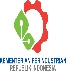     Indonesian Chamber of Commerce and Industry 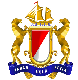 Co-organizers:      Shanghai Ganglian Information Technology Co.,Ltd 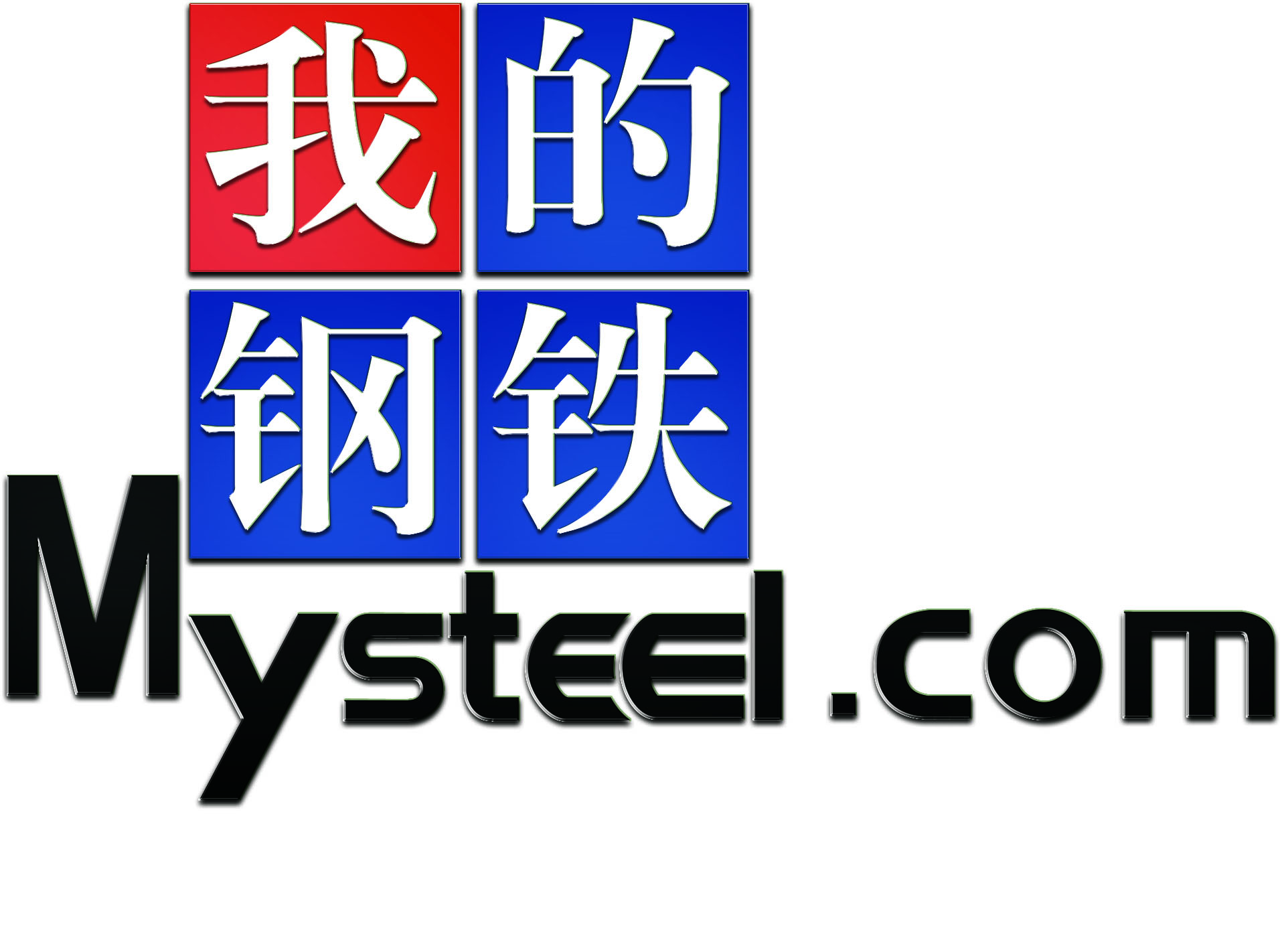         Indonesian Smelter & Mineral Processing Association  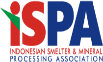          Indonesian Research & Development International 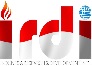 Supporters：        Investment Coordinating Board Republic of Indonesia 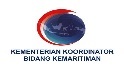          Ministry of Energy and Mineral Resources 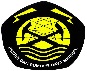       Coordinating Ministry of Maritime Affairs and Resources 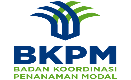 Meeting ScheduleConference AgendaMeeting GuideNotes for Application: There will be no limit on the number of delegates before August 20 and the application representative cannot guarantee entry to the conference list after August 20. The representatives can be replaced if there is a special case. Please specify the "2017 the Belt and Road International Stainless Steel High Level Think Tank Forum " and provide the name of the remittance unit.The Registration Process：Fill in the receipt → Fax (or Email / WeChat ) to the office of the organizing committee (or online) → Remittance to the specified account → Receive the confirmation→ registration successParticipation Fee：Before August 20, Member unit 8000 yuan/person，non-member unit 9000 yuan/person, foreign enterprises ( domestic branches ) 1500 dollar/person ( including admission to prove, meals, materials, gifts, excluding accommodation expenses)Before August 20, Member unit 9000 yuan/person、non-members unit 10000 yuan/person、foreign enterprises (domestic branches) 1600 dollar/person (including admission to prove, meals, materials, gifts, excluding accommodation expenses)Accommodation：Registration Fee doesn’t include the accommodation fee. And conference team get some discount in Shangri-La Hotel Jakarta. If you need reservation, you can check the Application Form of High Level Think Tank FGD Forum, and e-mail us before 1st September. We won’t reserve room if it go beyond the time limit.Ads Support: You are welcomed to advertising by supporting our meeting, using our meeting place or our propaganda. Please connect the organization committee office about the details, and you can check the advertising rates on the meeting website. And please hand in the application before the 15th August.Application Form of High Level Think Tank FGD ForumDateSchedulePlaceSeptember 13th（09:00-21:00）Conference registrationThe hotel lobbySeptember 13th（16:00-18:00）Meetings for Representatives of domestic and overseasBandung RoomSeptember 14th（09:00-17:30）MeetingSatoo GardenSeptember 15thIndonesian mine and enterprise inspectionPlease contact the conference team for detailsWednesday , Sep 13th 2017 Wednesday , Sep 13th 2017 09:00-21:00 Conference Registration   09:00-15:00 All-day Reception16:00-18:00Meetings for representatives of domestic and overseas   Bandung Room, 3rd floor18:30-20:00 Welcome Banquet                                                   Buffet SatooThursday morning, Sep 14th 2017, Satoo GardenThursday morning, Sep 14th 2017, Satoo Garden07:00-10:00 Conference Registration  07:00-09:00Guest EntranceOpening Session:Opening Session:09:00-09:30MC: Mr. Xia, Mysteel.comWelcome message by Jonny Darmawan, Vice Chairman, Kadin IndonesiaOpening message: Mr. WangLiPing, Minister counseior, China Embassy to IndonesiaSession ONE：Indonesian Government Policy Keynote speechesSession ONE：Indonesian Government Policy Keynote speeches09:30-10:15 Acceleration of mineral processing sector via Special Economic Zone by Mr. D  Nasution, Coordinating Minister for Economic affair, or his DeputyMineral processing industry development by Mr. Erlangga Hartarto, Minister of Ins    or Director GeneralQuestino and amswer10:15-10:30Morning Coffee break Session TWO：Presentation & High level Dialogue “How to develop Indonesian steel SEZ” Session TWO：Presentation & High level Dialogue “How to develop Indonesian steel SEZ”10:30-12:00Moderator: Vince Gowan, Kadin Indonesia● Government officers: (Some may love to policy session)○ Mr. Edy Putra Irawadi, Deputy Minister, Coordinating Ministry for Economic affair○ Mr. Putu Surya Wirawan, Dirgen Metal Industry, Ministry of Industry○ Mr. Tamba Hutapea, Deputy Chairman, BKPM(Investment of Coordination Board)○ Mr. Enoh Suharto Secretary General, Special Economic zone council● Industry players○ China Steel industry and market trend: Mr. Li Qiang, China Stainless steel AssociationThursday afternoon ,Sep 14th 2017 Thursday afternoon ,Sep 14th 2017 Session THREE 1:30-3:00 pm “Nickel Source & Smelter”Session THREE 1:30-3:00 pm “Nickel Source & Smelter”1:30-3:00 ● Moderator: Steve Brown / Ladjiman Damanik○“China Nickel ore Demand and supply” by Cathy, China Nickel expert○“Philippine Nickel ore supply policy and Trend” by Philippine Mine Expert○“Indonesian Nickel ore resources and Smelter” by ESDM   Panel discussion: will invite the above speakers and few stake holders; Mysteel. com, Tshingsan, Vale, Antam, Black Space etc.3:00 - 3:15Coffee BreakSession FOUR: 3:15-4:45 pm: Contributing to Successful SEZSession FOUR: 3:15-4:45 pm: Contributing to Successful SEZ3:15 - 4:45 ● Moderator: Timmy He / Mr. Xia, Mysteel. comPort and logistic - Successful steel SEZ models in China and Malaysia  ○ China: Guangxi Beibuwan - Chengde & Malaysia kuantan model  ○ Indonesia: Pelindo / China Harbour IndonesiaEnergy resources for Mineral processing  ○ Successful experience in Sarawak, How about North Kalimantan?Market: Steel industry opportunity and challenge in Indonesia  ○ Krakatau steel development, Jindai steel modelFinancing, Tax incentives,LME and Nickel stock exchangePanel Discussion: above speakers etc.Closing Remarks: 4:45 - 5:00 PM By DR. Sukhyar, Chairman of ISPA,Round table Gala Dinner starting 6:30 PM ( Any show / music entertainment?)Closing Remarks: 4:45 - 5:00 PM By DR. Sukhyar, Chairman of ISPA,Round table Gala Dinner starting 6:30 PM ( Any show / music entertainment?)Remarks: Other delegation / speakers candidates: Hengsun, Posko Krakatau, xixin Harita, DR. Chandra, Yinyi, Huadi, Shenwu, jinling, lime stone, IndoferroRemarks: Other delegation / speakers candidates: Hengsun, Posko Krakatau, xixin Harita, DR. Chandra, Yinyi, Huadi, Shenwu, jinling, lime stone, IndoferroCompany NameEnglish NameNameTitleLandline NumberLandline NumberPhone NumberPhone NumberPhone NumberE-mailRoom CategoriesShangri-La Hotel Jakarta:   You need ___ King-Size room(1100RMB a room) from ___ to ___   You need ___ Twin-bed room(1100RMB a room) from ___ to ___ Fraser Residence Sudirman, Jakarta:   You need ___ Deluxe room(766RMB a room) from ___ to ___    You need ___ Imperatorial Room(932RMB a room)from ___ to ___Ascott Jakarta:     You need ___ Deluxe room(660RMB a room)from ___ to ___    You need ___ Imperatorial Room(925RMB a room)from ___ to ___Shangri-La Hotel Jakarta:   You need ___ King-Size room(1100RMB a room) from ___ to ___   You need ___ Twin-bed room(1100RMB a room) from ___ to ___ Fraser Residence Sudirman, Jakarta:   You need ___ Deluxe room(766RMB a room) from ___ to ___    You need ___ Imperatorial Room(932RMB a room)from ___ to ___Ascott Jakarta:     You need ___ Deluxe room(660RMB a room)from ___ to ___    You need ___ Imperatorial Room(925RMB a room)from ___ to ___Shangri-La Hotel Jakarta:   You need ___ King-Size room(1100RMB a room) from ___ to ___   You need ___ Twin-bed room(1100RMB a room) from ___ to ___ Fraser Residence Sudirman, Jakarta:   You need ___ Deluxe room(766RMB a room) from ___ to ___    You need ___ Imperatorial Room(932RMB a room)from ___ to ___Ascott Jakarta:     You need ___ Deluxe room(660RMB a room)from ___ to ___    You need ___ Imperatorial Room(925RMB a room)from ___ to ___Shangri-La Hotel Jakarta:   You need ___ King-Size room(1100RMB a room) from ___ to ___   You need ___ Twin-bed room(1100RMB a room) from ___ to ___ Fraser Residence Sudirman, Jakarta:   You need ___ Deluxe room(766RMB a room) from ___ to ___    You need ___ Imperatorial Room(932RMB a room)from ___ to ___Ascott Jakarta:     You need ___ Deluxe room(660RMB a room)from ___ to ___    You need ___ Imperatorial Room(925RMB a room)from ___ to ___Shangri-La Hotel Jakarta:   You need ___ King-Size room(1100RMB a room) from ___ to ___   You need ___ Twin-bed room(1100RMB a room) from ___ to ___ Fraser Residence Sudirman, Jakarta:   You need ___ Deluxe room(766RMB a room) from ___ to ___    You need ___ Imperatorial Room(932RMB a room)from ___ to ___Ascott Jakarta:     You need ___ Deluxe room(660RMB a room)from ___ to ___    You need ___ Imperatorial Room(925RMB a room)from ___ to ___Shangri-La Hotel Jakarta:   You need ___ King-Size room(1100RMB a room) from ___ to ___   You need ___ Twin-bed room(1100RMB a room) from ___ to ___ Fraser Residence Sudirman, Jakarta:   You need ___ Deluxe room(766RMB a room) from ___ to ___    You need ___ Imperatorial Room(932RMB a room)from ___ to ___Ascott Jakarta:     You need ___ Deluxe room(660RMB a room)from ___ to ___    You need ___ Imperatorial Room(925RMB a room)from ___ to ___Attention:If you need a reservation,please check the left-hand chart.②Please send the form back to us before 20th August. If you have no need of the accommodation.③Risk Tips about sharing room: You should pay full price for your room, if one party leave early or check-out late. Ps. Please checkout separatelyMember standardBefore August 20thBefore August 20thAfter August 20thAfter August 20thAfter August 20thAfter August 20thForeign institutions(including domestic)Members8000RMB/person8000RMB/person9000RMB/person9000RMB/person9000RMB/person9000RMB/person1500USD/personNon-Members9000RMB/person9000RMB/person10000RMB/person10000RMB/person10000RMB/person10000RMB/person1600USD/personInvestigationProject     Mine         Ferronickel FactorySteel Mill     Corporate Office in Indonesia     Mine         Ferronickel FactorySteel Mill     Corporate Office in Indonesia     Mine         Ferronickel FactorySteel Mill     Corporate Office in Indonesia     Mine         Ferronickel FactorySteel Mill     Corporate Office in Indonesia     Mine         Ferronickel FactorySteel Mill     Corporate Office in IndonesiaInvestigation Activity: If you want to attend the investigation, you can check the boxes. And the activity will start after the 15th, please check your schedule to arrange your time reasonably.Investigation Activity: If you want to attend the investigation, you can check the boxes. And the activity will start after the 15th, please check your schedule to arrange your time reasonably.Registration FeeName：Shanghai Ganglian Information Technology Co.,ltd  Bank : CHINA CONSTRUCTION BANK SHANGHAI BRANCH BAOSHANSUBBRANCH  Bank Address: 1398 Mu Dan Jiang Road Baoshan District shanghai china   NO: 31001529000050008331  SWIFT : PCBCCNBJSHX  Name：Shanghai Ganglian Information Technology Co.,ltd  Bank : CHINA CONSTRUCTION BANK SHANGHAI BRANCH BAOSHANSUBBRANCH  Bank Address: 1398 Mu Dan Jiang Road Baoshan District shanghai china   NO: 31001529000050008331  SWIFT : PCBCCNBJSHX  Name：Shanghai Ganglian Information Technology Co.,ltd  Bank : CHINA CONSTRUCTION BANK SHANGHAI BRANCH BAOSHANSUBBRANCH  Bank Address: 1398 Mu Dan Jiang Road Baoshan District shanghai china   NO: 31001529000050008331  SWIFT : PCBCCNBJSHX  Name：Shanghai Ganglian Information Technology Co.,ltd  Bank : CHINA CONSTRUCTION BANK SHANGHAI BRANCH BAOSHANSUBBRANCH  Bank Address: 1398 Mu Dan Jiang Road Baoshan District shanghai china   NO: 31001529000050008331  SWIFT : PCBCCNBJSHX  Name：Shanghai Ganglian Information Technology Co.,ltd  Bank : CHINA CONSTRUCTION BANK SHANGHAI BRANCH BAOSHANSUBBRANCH  Bank Address: 1398 Mu Dan Jiang Road Baoshan District shanghai china   NO: 31001529000050008331  SWIFT : PCBCCNBJSHX  Attention:1、Collection unit produce invoices.2、Please indicate “  2017 the Belt and Road International Stainless Steel High Level Think Tank Forum ”, and post the form back to us.Attention:1、Collection unit produce invoices.2、Please indicate “  2017 the Belt and Road International Stainless Steel High Level Think Tank Forum ”, and post the form back to us.Conference TeamXie xin: 021-26093942/15667270991Xie xin: 021-26093942/15667270991Xie xin: 021-26093942/15667270991Xie xin: 021-26093942/15667270991Xie xin: 021-26093942/15667270991Xie xin: 021-26093942/15667270991Xie xin: 021-26093942/15667270991Fax021-66896936021-66896936021-66896936021-66896936Inviter:Inviter:Inviter: